Уважаемые родители!На первом уроке четвёртой четверти я планировала поговорить с ребятами о симфоническом оркестре и о функциях, которые выполняет дирижёр. Но так получилось, что проведение очных занятий на этой неделе не представляется возможным, потому что я на больничном :( Пропустить эту тему нельзя, переносить на следующую неделю – тоже, ведь четвёртая четверть очень короткая, и мы можем просто не успеть изучить всё, что идёт у нас по плану.Однако решение проблемы есть. С 2020/2021 учебного года, когда школа работала в очно-дистанционном режиме, у меня остался ряд видеоуроков, один из которых может помочь нам в этой ситуации. Что нужно сделать1. Посмотреть видеоурок по ссылке:https://drive.google.com/file/d/1k_tIb347YUyl3wtdmqDRpCvUjHoRMnBP/view?usp=share_link(если не открывается в браузере, нажмите кнопку «скачать»)2. Письменно (на этом распечатанном листочке или в тетради) ответить на вопросы. 3. Подписать фамилию ребёнка на странице с ответами.4. Сфотографировать или отсканировать выполненное домашнее задание.5. Прислать фото или скан страницы с ответами на muzlit.distant.trio@gmail.com. В теме письма также необходимо указать фамилию ребёнка. На урок приносить д/з не нужно, нужно прислать на электронную почту. Срок выполнения – до 12.04.2023 (среда) включительно.Вопросы1. Как называются ноты, в которых написано только то, что должен играть один инструмент?___________________________________________________________________________________2. Как называются ноты, в которых прописаны партии всех инструментов? ___________________________________________________________________________________3. Почему очень трудно следить за тем, что играет транспонирующий инструмент?___________________________________________________________________________________4. Как называется этот ключ? 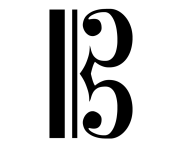 5. Как называется тот же ключ, написанный на четвертой линейке?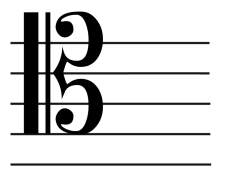 6. Как называется тот же ключ, написанный на третьей линейке?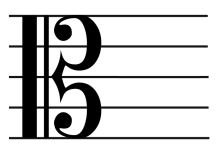 